SPACE COAST RUNNERS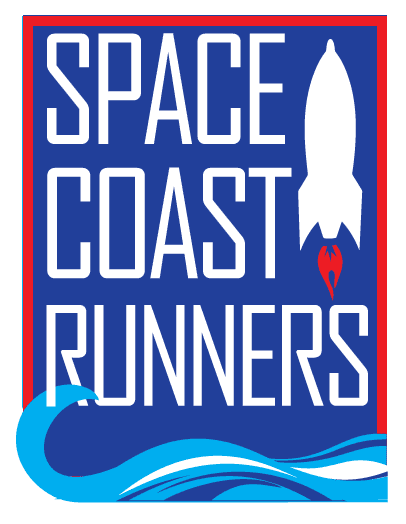 MINUTES OF FEBRUARY 17, 2020 BOARD MEETINGMerritt Island Pro-Health, 7:00PMBoard Members / Officers Present: Debbie Wells (President), Caeley Looney (Vice President), Elisha Gould (Secretary), Jessica Frank, Stephen Bernstein, Lindsey SodemannDirector of Operations: Brittany Streufert Board Members / Officers Absent: Bob Rall (Treasurer)Guests: Rockledge Track Representatives, Kelley Lake, Paul BoucherMeeting Called to Order: 7:07pmReview and Approval of January 2020 Minutes: MSP Stephen/CaeleyReview January Action Items Review and Approval of Treasury report: Review Treasury Report – Bob absent from the meeting & emailed the reports, which were reviewed & approved during the meeting. MSP Lindsey/JessicaBookeeper – Decision pending until next meetingReport with State – Registered Agent – Brittany talked to the Bank, resulted in we can hire a company to be the Agent for a minimal fee.Account – needs to be changed to Debbie WellsCarol/Debbie to call RRCA – pending until next meeting (Carol wasn’t at the meeting)Tax Return – Decision pending until next meeting2020 Donation for Special Olympics - $5000 MSP Stephen/Caeley- Decided we should give the same as we do for track donations.Guest/Guest SpeakersRockledge Track
   Representatives were at the meeting per Kelley Lake’s recommendation of SCR - to ask for the club’s 2021 track donation allotment. Peggy Sebetka provided a presentation with details, pictures and emphasis on what an updated track will offer the community. They asked for ideas for fundraising and grants – so any ideas the Board has for grants, please forward it on to them. *Board to vote on track donation during March meeting.Critical TopicsRace Committee Slate of 2020-2021 RacesDiscuss to accept the social committee proposal today (RUN SOCIAL) & race committee proposal of 2020-2021 ROY races. MSP to accept as proposed at January’s board meeting – Stephen/Lindsey. VOTE was held via paper ballot – Result in unanimous yes to accept as presented in January. Note that the board is very grateful to race committee & social committee to presenting great options. Brittany will draft a letter for Debbie to sign & send out to the applicants that were not chosen. A few races will be contacted in person by Debbie.2020-2021 Ran All Races award – Lightweight ¼ zip hoodie w/Ran All Races Logo/race list – MSP Lindsey/Caeley, Unanimous YesRacing Team Committee
   ADHOC committee - Stephen, Jodi, Elisha, Jessica Barone, Debbie & Paul. Committee will meet via email. Purpose of the Committee: to review previous team requirements and application - adjusting as needed for upcoming season. The committee will also be in charge of receiving and accepting 2020-2021 racing team applications once it’s been released. The Board will pick the captains after the team roster has been completed. Next year’s application & team requirements should be ready to be reviewed by the Board during March 23rd meeting. Freedom 5k - Proceeding as normal for now.SC 15k VolunteersBrittany will ask schools & Special Olympics to man the water stops.Celebration NightSCR has received a few more donation items. Decided to wait until end of March before renting a space – we would like the Rockledge location from last year, if our attendance is fitting. Ran all races participation is down, so we think Rockledge might be a good fit this time. Ticket pricing for kids entry is increasing. Everyone liked the Rockledge location, the only issue is that it was tight thus we sold out of tickets (attendance will be capped at 175 this year). Alternative location is Space Coast Convention Center, which is huge & we have to buy their food, so the event will cost more. 
   Brittany will create a FB event with location as TBD. Idea is to send out an RSVP type email to gage interest in attendance. 
   *Debbie & Brittany will contact local racing teams, clubs & breweries to see if we can get silent auction donations. Summer Social/Expo
Mike Acosta volunteered to help with Summer Social Unfinished BusinessArticles of Incorporation – Final Draft in WorkPower of Pizza Contract – Debbie & Brittany signed. Elisha scanned, sent copies to Debbie & Brittany, keeping on file.Scholarship Letter – Distributed Letters (February deadline) Committee consists of: Caeley, Jessica, Bob, Carol, Debbie – Marisa will email the committee the applications, and a selection must be made by end of March to present at Graduation ceremonies. Elisha sent Marisa email contacts for the committee and Marisa is taking care of the rest. ReportingMembership - Brittany
  Seeing the typical decrease due to Space Coast Marathon & Half not being as limited in spots availability. Brittany presented the suggestion of offering a “welcome back” gift to members who sign up after not renewing. *Board to think about it and decide in March meeting. Race Results/Race Report - Bob sent email – nothing of note to discussProduct Sales – Brittany
   Almost sold out of red shirts, vintage are going, going, gone. Nothing new to report, all is going well – including sales/new member gifting of the new white shirts.New BusinessCommittee UpdatesStrategic Planning - Caeley Loony,  ChairDirector of Operations Contract – Debbie (no current action)Membership Survey – Brittany/Caeley – nothing new to reportStrategic Plan Update – Caeley 
      Last month’s meeting was cancelled – nothing new to report.Next meeting – 2/26 6pm TBD – Caeley to send calendar invite.
Summer Expo (July 11/12) Controlled ResultsMarketing and Communications Committee aka Social – Lindsey Sodemann, ChairSocial + Community Engagement Committees voted to join & meet together. Social Media – Ownership of spacecoastrunners.com – Caeley did research the cost and it is $1700, club decided it is not worth the expense.Newsletter Out of Town Race Reports – Carol BallSwag – Update on Spring Planning – Nothing new to reportSocials – Battle of Brevard – Nancy, Chair
Will be held at Viera Regional Park again this year. Summer Social/Expo – Debbie Wells, ChairAwards Celebration Night – Brittany Chair, Sunday May 31stSilent Auction Items: Chair Debbie WellsCommittee: Caeley, Nancy, Brittany, AlexSocial Committee proposed new categories for people’s choice. Next Meeting – March 16 6P Viera ProHealthCommunity Engagement Committee – Elisha Gould, ChairHigh School Scholarship – Marisa/Bob - 
See notes in “Unfinished Business” section.Racing Team Update - Steve
Everything is going good. Eye of Dragon went well. Steve working on setting up dry run for Heritage. Dry runs for Downtown & Classic are up in the air at this time. Club/Partner events – BrittanyLike Harvey Like Son movie email (in Dropbox folder) 
Elisha contacted them to show our interest, and they said they will keep us updated if they select our location to show it.Group RunsDebrief:  Dirty Oar, February 6th 
Went well, gave away some swag and Eye of the Dragon race vouchers.March:  Monday March 2 Pizza GallerySunday CV Water/Runs – Cyndi Bergs – Going SouthFun Runs – Website Updated - BrittanyTravel Races – 3/15 Marco Island Half Marathon 
Not a lot of participation due to Excalibur on the same weekend. Coaching/Training CampsKaitlin Donner Camp registration underway – posting a new live video on FB soon. 31 signed up so far, a great turn out for the new program. RunKlub, Peak when it counts and Set Goals all continuing to offering training camp discounts.  Volunteer Coordinator - BrittanyHall of Fame/Golden Shoe Task force – No updateKids’ Races – Proposal for Managing Races – Nothing new to report. Board is being asked to suggest anyone they think would be interested in a position of managing/organizing the Kids Race Program.Grant for 2020-2021 Program:  See Saucony Grant Program in Agenda folderRace Committee – Brittany Streufert, ChairROY Series – Brittany Update on latest meeting:
ROY Series Committee decided to not change the race proposal, but to keep it as presented in January. The committee also presented the “Run Social” program to collect charms for local races, volunteering & fun runs.Next Meeting – March 2nd at Pizza Gallery Fun RunNew ROY Calculator
Caeley/Brittany decided to not do this in house but to ask John to do it and for a discount if possible.Battle of Brevard – Nancy Foresteire/ChairROY Race Duties – DebbieTent – Paul BoucherDisplay/Sale Materials – Brittany Youth Races – Team Captains (course/lead run), Elisha (results), Brittany (awards)Volunteers – Sign-ups issued via website for tent (Brittany)SCR Racing Team verification (Elisha)SCR Group Photo – Brittany will be advertising and will do at same time as SCR Racing Team photo (coordinate with team captains/Brittany for social posting)Race Club Discounts – Caeley 
Caeley has been contacting RD to get SCR race discounts. They are posted on the SCR membership section. However, feedback from the races is a disappointment in the lack of discount usage. Board suggested that we start to post on the SCR social media avenues about the discounts directing them to the secure website listing. NOT listing the discounts publically, but still putting attention on them. Next Meeting – Monday, March 23rd, 7pm @ Viera Pro-HealthAdjourn – 8:51pm Minutes Prepared by Elisha Gould, SCR Secretary